ΤΕΥΧΟΣ ΤΕΧΝΙΚΩΝ ΔΕΔΟΜΕΝΩΝΦΑΚΕΛΟΣ ΒΟΗΘΗΤΙΚΗΣ ΕΡΓΑΣΙΑΣΠΕΡΙΕΧΟΜΕΝΑ:Α. ΤΕΥΧΟΣ ΤΕΧΝΙΚΩΝ ΔΕΔΟΜΕΝΩΝΓΕΝΙΚΑΠΕΡΙΓΡΑΦΗ ΤΗΣ ΚΑΤΑΣΤΑΣΗΣ – ΠΡΟΫΠΑΡΧΟΥΣΕΣ ΜΕΛΕΤΕΣΤΕΧΝΙΚΗ ΠΕΡΙΓΡΑΦΗΝΟΜΙΚΟ ΠΛΑΙΣΙΟ ΑΝΑΘΕΣΗΣΒ. ΤΕΚΜΗΡΙΩΣΗ ΣΚΟΠΙΜΟΤΗΤΑΣΓ. ΠΡΟΓΡΑΜΜΑ ΑΠΑΙΤΟΥΜΕΝΩΝ ΜΕΛΕΤΩΝ – ΥΠΗΡΕΣΙΩΝΔ. ΑΠΑΙΤΟΥΜΕΝΗ ΔΑΠΑΝΗ Α. ΤΕΥΧΟΣ ΤΕΧΝΙΚΩΝ ΔΕΔΟΜΕΝΩΝΓΕΝΙΚΑΑντικείμενο της Βοηθητικής εργασίας  Μελέτης η Σύνταξη της Γενικής Μελέτης των συστάδων που περιγράφονται στην τεχνική περιγραφή για την   Διαχειριστική Μελέτη «Προστασίας και Διαχείρισης του Δημόσιου Δασικού Συμπλέγματος Δυτικά και Νοτιοδυτικά Λεκάνης Κ.Νευροκοπίου για την διαχειριστική περίοδο 2016-2025» . Η ολοκληρωμένη διαχείριση των δασών, ως έννοια και πρακτική, αποτελεί ένα πλαίσιο διαχείρισης συμβατό με την αειφόρο ανάπτυξη και την ικανοποίηση των ανθρώπινων αναγκών.Μέχρι σήμερα τα εν λόγω δάση διαχειρίστηκαν με βάση 10ετείς μελέτες και ανήκουν στο Δασαρχείο Κ.Νευροκοπίου , το Δασαρχείο προτίθεται να τα διαχειριστεί με οργανωμένο τρόπο. Για τον λόγο αυτό προχωρά στην σύνταξη της  ανωτέρω διαχειριστικής μελέτης.ΠΕΡΙΓΡΑΦΗ ΤΗΣ ΚΑΤΑΣΤΑΣΗΣ – ΠΡΟΫΠΑΡΧΟΥΣΕΣ ΜΕΛΕΤΕΣΤο Δασικό Σύμπλεγμα που αποτελεί αντικείμενο της μελέτης αυτής, καταλαμβάνει μια ιδιόρρυθμη θέση και μορφή στην Β.Δ /κή άκρη του Νομού Δράμας μέχρι την συνοριακή γραμμή Ελλάδος –Βουλγαρίας. Εκτείνεται:Όπως φαίνεται στον Χάρτη Γενικού προσανατολισμού, εκτείνεται σε περιοχές που καθορίζονται από τις απολήξεις των  κορυφογραμμών  των ορεινών όγκων Ορβήλου, Φαλακρού, Βροντούς και Μενοικίου  προς το λεκανοπέδιο κάτω Νευροκοπίου. Ειδικότερα: Από Δυτικά, όρια Σερρών Δράμας στον  Όρβηλο και γεωγραφικό μήκος 23ο 37’ 30’’ μέχρι το Ρέμα Γρανίτου, γεωγραφικό μήκος: 23ο 58’ 40’’ Ανατολικά.Από Νότια,  Μενοίκιο Όρος κορυφή Κούσκουρας, γεωγραφικό πλάτος 41ο 12’ 41’’ μέχρι τα Ελληνοβουλγαρικά σύνορα, γεωγραφικό πλάτος 41ο 24’ 34’’ Βόρεια.Απέχει : Από την πόλη της Δράμας 30-75 χλμ, Από το Κ. Νευροκόπι  15-35 χιλιόμετρα.Υπαγωγή:Δασικά, στο Δασαρχείο Κ.Νευροκοπίου, στην Δ/νση δασών Δράμας, στην Αποκεντρωμένη Διοίκηση Μακεδονίας Θράκης.Διοικητικά, Δήμο Κ.Νευροκοπίου, στα διοικητικά όρια των Τ.Κ/των Γρανίτη, Οχυρού, Κ. Βροντούς, Περιθωρίου, Κατάφυτου και Βαθυτόπου του Δήμου Κ. Νευροκοπίου.Δικαστικά, στο Ειρηνοδικείο Δράμας, το Πρωτοδικείο Δράμας και στο Εφετείο Κομοτηνής.Οικονομικά, στη Δ.Ο.Υ   Δράμας.1.2. Ορεογραφική και Τοπογραφική διαμόρφωση.Το ανάγλυφο της περιοχής εξάπλωσης του μελετούμενου δάσους ποικίλει. Το ανάγλυφο της περιοχής της μελέτης διαμορφώνεται με έντονη μεταβλητότητα κλίσεων από 30-90%.Το υπερθαλάσσιο ύψος κυμαίνεται από 500μ έως 2.172μ (Όρβηλος, κορυφή)Το τμήμα της λεκάνης του Νευροκοπίου έχει συνολική έκταση 425.000 στρέμματα, είναι κλειστή λεκάνη με εποχιακή-επιφανειακή απορροή που παρουσιάζεται με την μορφή των χειμάρρων του Νευροκοπίου, Βροντούς και Βαθυτόπου και οι οποίοι καταλήγουν όλοι μαζί στις Καταβόθρες Νευροκοπίου (Οχυρού). Τα νερά των χειμάρρων της λεκάνης του Νευροκοπίου αποστραγγίζονται μέσω των καταβόθρων Φαλακρού και τροφοδοτούν τις Πηγές Μααρά οι οποίες εμφανίζονται στους νότιους πρόποδες του ΒΔ Τμήματος του Φαλακρού. Η δυσκολία διοχέτευσης των πλημμυρικών νερών διαμέσου των καταβόθρων δημιουργεί, συχνά τον χειμώνα, πλημμυρικά φαινόμενα στα χαμηλότερα σημεία του λεκανοπεδίου του Νευροκοπίου. Η λεκάνη περιβάλλεται από διάφορους ορεινούς όγκους που εμφανίζουν κατά θέσεις ένα αδρό  και σε άλλες περιοχές, έντονο ανάγλυφο. Το κεντρικό τμήμα του λεκανοπεδίου είναι ένα επίπεδο τμήμα το οποίο καλλιεργείται συστηματικά. Η διαφοροποίηση του ανάγλυφου έχει σχέση με το είδος του υλικού που δομεί την ορεινή ζώνη. Στις θέσεις όπου επικρατούν τα μάρμαρα Ν, ΝΑ και ΒΔ το ανάγλυφο είναι αδρό με ένα πολύ αραιό υδρογραφικό δίκτυο. Αντίθετα στην υπόλοιπη περιοχή όπου επικρατούν σκληρά δυσκολοδιάβρωτα πετρώματα  (γνεύσιοι, σχιστόλιθοι, γρανίτες κ.λ.π.)  το ανάγλυφο είναι έντονο και εμφανίζει ένα σχετικά πυκνό υδρογραφικό δίκτυο. Οι Κυριότεροι ορεινοί όγκοι πάνω στους οποίους απλώνεται το δασικό σύμπλεγμα είναι: Προς Νότο, στη περιοχή Οχυρού και Γρανίτη, οι Δυτικές απολήξεις του Φαλακρού Όρους  με τις κορυφές (από Δύση προς Ανατολάς): Αγ. Πέτρος (1379 μ), Αγ. Παύλος (1768 μ)  και Τραπέζι (1562). Το τμήμα αυτό του Φαλακρού διακόπτεται από τον κύριο ορεινό όγκο Φαλακρού από τα στενά του ρέματος Γρανίτου από όπου διέρχεται και η οδός Δράμα – Κ. Νευροκόπι. Στο ορεινό αυτό όγκο επικρατούν απότομες ως απόκρημνες κλίσεις ιδίως στα ανώτατα υψόμετρα. Το ανάγλυφο είναι αδρό και τα ρέματα είναι ελάχιστα με περιορισμένη υδροφορία. Τα κυριότερα ρέματα είναι του Γρανίτου  με κατεύθυνση προς τη πεδιάδα της Δράμας και το Βουρκόρεμα με κατεύθυνση προς τα εσωτερικά της λεκάνης του Κ. Νευροκοπίου. 4.4. Περιγραφή δασικής βλάστησης.Η βλάστηση της περιοχής διαμορφώθηκε υπό την επίδραση της γεωγραφικής θέσης, των τοπογραφικών και κλιματεδαφικών συνθηκών, του ανάγλυφου και των ανθρώπινων δραστηριοτήτων, με αποτέλεσμα η χλωριδική σύνθεσή της να διαφοροποιείται και να διαρθρώνεται σε χαρακτηριστικής φυσιογνωμίας ζώνες βλαστήσεως. Η περιοχή του δασικού συμπλέγματος διακρίνεται σε 4 ζώνες βλάστησης με εμφάνιση υποζωνών και αυξητικών χώρων, σύμφωνα με προηγηθείσες ερευνητικές εργασίες (Karagianakidou & Kokkini, 1988) και τα προηγούμενα Διαχειριστικά Σχέδια Δασών της περιοχής:Ζώνη Παραμεσογειακής βλάστησης (Quercetalia pubescentis) , υποζώνη Ostryo –Carpinion, αυξητικοί χώροι- Carpinetum orientalis και Quercetum confertae.Ζώνη δασών οξιάς – (Fagetalia) (ορεινή υπαλπική),  υποζώνη  Fagion moesiacae, αυξητικός χώρος Fagetum moesiacae , δευτερεύοντας αυξ. χώρος subalpinumΖώνη ψυχροβίων κωνοφόρων (Vaccinio - Picetalia), υποζώνες Vaccinio - Piceion - Pinion heldreichii,  αυξητικοί χώροι Pinetum silvestris- Picetum abiesΖώνη εξωδασική υψηλών ορέων (Astragalo-Acantholimonetalia), υποζώνη  Junipero–DaphnionΕκτός από την ζωνική βλάστηση, είναι εμφανής και η παρουσία αζωνικής όπως αυτής  των χορτολιβαδικών και η παραποτάμια.  Σε ότι αφορά τις συνθήκες μεταφοράς, οι συστάδες μέχρι σήμερα εξυπηρετήθηκαν από το υπάρχον οδικό δίκτυο του οποίου η πυκνότητα είναι ικανοποιητική. Τα δάση του συμπλέγματος Δ & ΝΔ Λεκάνης Κ. Νευροκοπίου περιήλθαν στο Ελληνικό Δημόσιο μετά την λήξη του πολέμου 1912-1913 και από τότε όλη η περιοχή ανήκει αναμφισβήτητα σε αυτό, το οποίο και ασκεί τη διαχείριση όλης της έκτασης, με την Δασική Υπηρεσία.Αξιώσεις και αμφισβητήσεις δεν έχουν εγερθεί σχετικά με το καθεστώς της ιδιοκτησίας, εξακολουθούν όμως να ισχύουν περιπτώσεις που το δασικό σύμπλεγμα βαρύνεται με δικαιώματα δουλείας (βοσκής και ξύλευσης)  υπέρ των τοπικών κατοίκων και ασκούνται πάντοτε  σύμφωνα με τις σχετικές ρυθμιστικές διατάξεις  που εκδίδει κάθε χρόνο η Δασική Υπηρεσία.Διεκδικήσεις αναγνώρισης ιδιοκτησιών δεν εμφανίζονται ακόμη.Η τελευταία διαχειριστική μελέτη για το συγκεκριμένο δάσος έχει συνταχθεί για την περίοδο 2006-2015.ΤΕΧΝΙΚΗ ΠΕΡΙΓΡΑΦΗΓια την εκτέλεση της βοηθητικής εργασίας της Μελέτης «Προστασίας και Διαχείρισης του Δημόσιου Δασικού Συμπλέγματος Δυτικά και Νοτιοδυτικά Λεκάνης Κ.Νευροκοπίου για την διαχειριστική περίοδο 2016-2025»Υπάρχουν στο Δασαρχείο Κ.Νευροκοπίου που θα διατεθούν στον ανάδοχο σύμφωνα με την Συγγραφή Υποχρεώσεων όλες οι δοκιμαστικές επιφάνειες του Συμπλέγματος και ο Δασοπονικός Χάρτης της περιοχής Μελέτης. Η  Βοηθητική εργασία θα περιλαμβάνει την καταγραφή της υπάρχουσας κατάστασης του δάσους και θα προτείνει ξεχωριστή διαχείριση για κάθε θέση του, µε οργανωµένο τρόπο. Η περιγραφή του δάσους και οι διαχειριστικές του µορφές, θα παρουσιαστούν στον δασοπονικό χάρτη, ο οποίος υπάρχει.Οι εργασίες που θα κατατεθούν από τον ανάδοχο είναι: Τα φύλλα περιγραφής των συστάδων που αναγράφονται στην Τεχνική Περιγραφή.Πινάκας επιφανειών. Πίνακας Ποιοτήτων Τόπου .Πίνακας Ειδικής Περιγραφής.Πίνακας με τα αποληφθέντα δασικά προιόντα κατά την 10ετία 2006 – 2015  Πίνακας ΥλοτομίαςΕμπλουτισμός της εισηγητικής έκθεσης της μελέτης με επικαιροποιημένα στοιχεία (κοινωνικές – οικονομικές , συνθήκες μεταφοράς και φυσικές-κλιματικές συνθήκες, περιγραφή της βλάστησης και των προστατευομένων περιοχών, προστατευτικές-αισθητικές-υγιεινές και λοιπές συνθήκεςΠίνακας Ατομικών Αναγκών.Σκοπός θα είναι η διαχείριση των εν λόγω δασών ώστε αυτά να προσεγγίσουν στο σύνολό τους την επιθυµητή διαχειριστική µορφή. Ο σχεδιασµός της διαχείρισης θα βασίζεται στις αρχές της δασοπονίας ήτοι στις αρχές της πολλαπλής χρήσης, της αειφορίας, της οικονοµικότητας, της σφαιρικής προσέγγισης και ολοκληρωµένης διαχείρισης, ώστε να επιτευχθεί η αειφορία των καρπώσεών του, η παραγωγή προϊόντων για πώληση στο εµπόριο, η ανάδειξη των δυνατοτήτων αναψυχής, η κάλυψη των ατοµικών αναγκών των κατοίκων της Τοπικής  Κοινότητας κ.λ.π.. Η εκπόνηση των βοηθητηκών εργασιών θα ακολουθήσει τις τεχνικές προδιαγραφές που παρατίθενται στη συνέχεια καθώς και τα όσα αναφέρονται στην τεχνική περιγραφή και στην  προεκτίµηση του ∆ασαρχείου Κ.Νευροκοπίου για την αµοιβή των µελετητών.Η εκπόνηση των Βοηθητικών στοιχείων για την ολοκλήρωση της  διαχειριστικής μελέτης, θα γίνει σύµφωνα µε τις ισχύουσες πρότυπες προδιαγραφές σύνταξης διαχειριστικών µελετών των δασών και ειδικότερα µε βάση τις παρακάτω εγκυκλίους του Υπουργείου Γεωργίας:1. την 120094/499/1937 εγκύκλιο διαταγή2. την εγκύκλιο 10223/958/1953 «Οδηγίες σύνταξης διαχειριστικών εκθέσεων ∆ηµοσίων και Μη ∆ηµοσίων∆ασών» και 3. την εγκύκλιο 158072/1120/30-7-1965 Προσωριναί Πρότυποι Τεχνικαί Προδιαγραφαί Εργασιών Συντάξεως ∆ασοπονικών και Λοιπών Μελετών ∆ασών και ∆ασικών Εκτάσεων.Ακόµη η εκπόνηση θα ακολουθήσει τους ειδικούς όρους της διαχείρισης για όλες τις προβλεπόµενες εργασίες που περιλαµβάνονται στον πίνακα προεκτίµησης αµοιβής.Η συνολική δασοσκεπής έκταση του Δασικού Συμπλέγματος Δυτικά και Νοτιοδυτικά Λεκάνης Κ.Νευροκοπίου που θα μελετηθεί  ανέρχεται  σε 29.121,89 στρέμματα και αποτελεί μέρος της συνολικής έκτασης του παραπάνω συμπλέγματος . Οι Συστάδες στις οποίες  θα γίνει η Γενική Μελέτη και διαχείριση του δάσους, ήτοι ανάλυση των γενικών συνθηκών και παντοειδής σχεδιασμός ή οργάνωση της δασοπονίας του είναι αυτές που περιγράφονται στην Τεχνική Περιγραφή . Τα στοιχεία θα παραδοθούν  έντυπα και σε ένα αντίτυπο ψηφιακής µορφής (τα ψηφιακά παραδοτέα θα είναι σε µορφή για κείµενα και πίνακες σε  πρόγραµµακειµένου και πρόγραµµα υπολογιστικών φύλλων). ΝΟΜΙΚΟ ΠΛΑΙΣΙΟ ΑΝΑΘΕΣΗΣΗ ανάθεση εκπόνησης των ως άνω μελετών διέπεται από τις διατάξεις του Ν.4412/2016/ΦΕΚ 147/08-08-2016 Τεύχος Α΄ «Δημόσιες Συμβάσεις Έργων, Προμηθειών και Υπηρεσιών (προσαρμογή στις Οδηγίες 2014/24/ΕΕ και 2014/25/ΕΕ)» και του Ν.998/79, όπως ισχύουν σήμερα.Οι εν λόγω µελέτες ανήκουν στην κατηγορία 24 (∆ασικές µελέτες) του Π.∆. 541/78 και του ανωτέρω Ν.4412/2016 και το πλαίσιο ρύθμισης της σύνταξης των διαχειριστικών μελετών καθορίζεται από τις:α) αριθ. 10223/958/1953 εγκύκλιο της Γενικής Διεύθυνσης Δασών «Οδηγίαι συντάξεως διαχειριστικών εκθέσεων δημοσίων και μη δημοσίων δασών»β) αριθ. 158072/1120/1965 εγκύκλιο της Γενικής Διεύθυνσης Δασών, Διεύθυνση Β, Τμήμα 1ον «Πρότυποι τεχνικαίπροδιαγραφαί εργασιών συντάξεως δασοπονικών και λοιπών μελετών δασών και δασικών εκτάσεωνγ) αριθ. 74579/3022/1991 Απόφαση της Διεύθυνσης Ανάπτυξης Δασικών Πόρων του τέως Υπουργείου Γεωργίαςδ) την υπ’ αριθ. 205197/991/10-02-1977 απόφαση της Γενικής Διεύθυνσης Δασών του Υπ. Γεωργίας σχετικά με τους συμβολισμούς και τις συνθηματικές παραστάσεις για την κατάρτιση δασοπονικών χαρτών.Για την εκπόνηση των μελετών θα κληθούν:  φυσικά ή νομικά πρόσωπα, ή ενώσεις αυτών που δραστηριοποιούνται στην εκπόνηση μελετών της κατηγορίας 24 Α΄ τάξεως και άνω, που είναι εγκατεστημένα σε:α) σε κράτος-μέλος της Ένωσης, β) σε κράτος-μέλος του Ευρωπαϊκού Οικονομικού Χώρου (Ε.Ο.Χ.), γ) σε τρίτες χώρες που έχουν υπογράψει και κυρώσει τη ΣΔΣ, στο βαθμό που η υπό ανάθεση δημόσια σύμβαση καλύπτεται από τα Παραρτήματα 1, 2, 4 και 5 και τις γενικές σημειώσεις του σχετικού με την Ένωση Προσαρτήματος I της ως άνω Συμφωνίας, καθώς και 
δ) σε τρίτες χώρες που δεν εμπίπτουν στην περίπτωση γ΄ της παρούσας παραγράφου και έχουν συνάψει διμερείς ή πολυμερείς συμφωνίες με την Ένωση σε θέματα διαδικασιών ανάθεσης δημοσίων συμβάσεων. 	Οικονομικός φορέας συμμετέχει είτε μεμονωμένα είτε ως μέλος ένωσης.Οι προσφέροντες απαιτείται να είναι εγγεγραμμένοι στο σχετικό επαγγελματικό μητρώο που τηρείται στο κράτος εγκατάστασής τους. Β. ΤΕΚΜΗΡΙΩΣΗ ΣΚΟΠΙΜΟΤΗΤΑΣΗ οργανωµένη διαχείριση των δασών προϋποθέτει την εκπόνηση 10ετούς ισχύος δασοπονικών µελετών, σύµφωνα µε τις οποίες και µε βάση τις αρχές της δασοπονίας, παρεµβαίνουµε στο δάσος, µε στόχο την προστασία του, την εξυγίανση του ξυλαποθέµατός του, την αισθητική αναβάθµισή του, τις αειφορικές καρπώσεις και τις συνεχείς ετήσιες προσόδους.Συνεπώς η εκπόνηση των εν λόγω µελετών είναι επιβεβληµένη, εάν θέλουµε η διαχείριση του δάσους, να είναι η ενδεδειγµένη σύµφωνα µε τις αρχές της δασοπονίας, να αποδίδει συνεχείς οικονοµικές προσόδους στο δασοκτήµονα ∆ήµο και να καλύπτει πλήρως τις ατοµικές ανάγκες των κατοίκων των Τοπικών Κοινοτήτων.  Είναι δε βέβαιο ότι η οργανωµένη και συνεχής διαχείριση του δάσους, εκτός όσων αναφέραµε, θα αντιµετωπίζει έγκαιρα και µε τον καλύτερο τρόπο πιθανά προβλήµατα που υπάρχουν ή θα προκύψουν στο πέρασµα των χρόνων, λόγω της συνεχούς και αδιάλειπτης σχέσης των κατοίκων της περιοχής µε το δάσος τους. Γ. ΠΡΟΓΡΑΜΜΑ ΑΠΑΙΤΟΥΜΕΝΩΝ ΜΕΛΕΤΩΝ – ΥΠΗΡΕΣΙΩΝΑπαιτείται η εκπόνηση της Διαχειριστικής Μελέτης του Δασικού Συμπλέγματος Δυτικά και Νοτιοδυτικά Λεκάνης Κ.Νευροκοπίου για την 10ετία 2016-2025.Η βοηθητική εργασία θα γίνει  με  συνεργασία µε τον επιβλέποντα και την ομάδα εκπόνησης  που αποτελείται από υπαλλήλους της υπηρεσίας Σύμφωνα με την αριθμ.  9646/14-07-2015 (ΑΔΑ: 75ΓΚΟΡ1Υ-ΝΟΑ) απόφαση της Δ/νσης Δασών Δράμας. Το χρονοδιάγραµµα για την εκπόνηση της εργασίας ορίζεται σε τρεις (3) μήνες από την υπογραφή της σύµβασης.Δ. ΑΠΑΙΤΟΥΜΕΝΗ ΔΑΠΑΝΗ ΕΡΓΟΥΗ δαπάνη για την εκπόνηση της βοηθητικής εργασίας  µελέτης σύµφωνα µε το σχετικό έγγραφο (το οποίο επισυνάπτεται στο Τεύχος Τεχνική Περιγραφή – Τιμολόγιο – Προϋπολογισμός ), φαίνεται στον ακόλουθο πίνακα και είναι οριστική.Για τον υπολογισµό της αµοιβής για την εκπόνηση της κάθε µελέτης, χρησιµοποιήθηκαν οι ισχύουσες τιµές της Γ.Γ.∆.Ε. για το Δ΄ τρίµηνο του έτους 2012 και οι εγκεκριµένες µονάδες εργασίας της προηγούµενης διαχειριστικής µελέτης.ΠΙΝΑΚΑΣ ΑΜΟΙΒΗΣ ΒΟΗΤΙΚΗΣ ΕΡΓΑΣΙΑΣ ΜΕΛΕΤΗΣΗ τελική αµοιβή για την εκπόνηση της βοηθητικής εργασίας µελέτης, θα προκύψει µετά την αφαίρεση της έκπτωσης, που θα προσφέρει ο ανάδοχος µελετητής. Η Βοηθητική εργασία  μελέτης  θα χρηματοδοτηθεί από Το πρόγραμμα των Δημοσίων Επενδύσεων του Έργου 2014ΣΕ58400008 «Δασικές Μελέτες (Π.Κ. 2002ΣΕ08400001).                                            Κ.Νευροκόπι  30-05-2018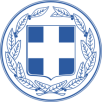 ΕΛΛΗΝΙΚΗ ΔΗΜΟΚΡΑΤΙΑΑΠΟΚΕΝΤΡΩΜΕΝΗ ΔΙΟΙΚΗΣΗΜΑΚΕΔΟΝΙΑΣ – ΘΡΑΚΗΣΓΕΝΙΚΗ Δ/ΝΣΗ ΔΑΣΩΝ & ΑΓΡΟΤΙΚΩΝ ΥΠΟΘΕΣΕΩΝΔΙΕΥΘΥΝΣΗ ΔΑΣΩΝ ΔΡΑΜΑΣΔΑΣΑΡΧΕΙΟ Κ. ΝΕΥΡΟΚΟΠΙΟΥΧΡΗΜΑΤΟΔΟΤΗΣΗ :ΒΟΗΘΗΤΙΚΗ ΕΡΓΑΣΙΑ ΜΕΛΕΤΗΣ:Βοηθητική εργασία  δασοπονικής  μελέτης  δημοσίων  δασών  και  δασικών  εκτάσεων και συγκεκριμένα  Βοηθητική εργασία  για την Γενική Μελέτη και διαχείριση του δάσους, ήτοι ανάλυση των γενικών συνθηκών και παντοειδής σχεδιασμός ή οργάνωση της δασοπονίας του για τη Μελέτη Προστασίας και Διαχείρισης του Δημόσιου Δασικού Συμπλέγματος Δυτικά και Νοτιοδυτικά Λεκάνης Κ.Νευροκοπίου για την διαχειριστική περίοδο 2016-2025 Κ.ΝΕΥΡΟΚΟΠΙ 30-05-208ΑΡΙΘΜ. ΠΡΩΤ.: 6828ΕΤΟΣ 2018ΠΡΟΫΠΟΛΟΓΙΣΜΟΣ :13.000,00 ΕυρώΕΙΔΟΣ ΕΡΓΑΣΙΩΝΕΙΔΟΣ ΕΡΓΑΣΙΩΝΕΙΔΟΣ ΕΡΓΑΣΙΩΝΕΙΔΟΣ ΕΡΓΑΣΙΩΝΆρθροΤιμολ.ΠΟΣΟΤΗΤΕΣΕΡΓΑΣΙΩΝ ΣΕ ΣΤΡΤΙΜΗ ΜΟΝΑΔΟΣΔΑΠΑΝΗΜΕΡΙΚΗΔΑΠΑΝΗΟΛΙΚΗ  Γενική μελέτη και διαχείριση του δάσους.  Γενική μελέτη και διαχείριση του δάσους.  Γενική μελέτη και διαχείριση του δάσους.  Γενική μελέτη και διαχείριση του δάσους.ΑΡΘΡΟ Α29.121,890,3610.483,88ΣΥΝΟΛΟ ΣΥΝΟΛΟ 10.483,88Φόρος Προστιθέμενης Αξίας 24%2.516,12ΓΕΝΙΚΟ ΣΥΝΟΛΟΓΕΝΙΚΟ ΣΥΝΟΛΟ13.000,00ΣΥΝΤΑΧΘΗΚΕΣΥΝΤΑΧΘΗΚΕΕΛΕΓΧΘΗΚΕ & ΘΕΩΡΗΘΗΚΕΕΛΕΓΧΘΗΚΕ & ΘΕΩΡΗΘΗΚΕ      ΕΓΚΡΙΘΗΚΕ      ΕΓΚΡΙΘΗΚΕΕΛΕΓΧΘΗΚΕ & ΘΕΩΡΗΘΗΚΕΕΛΕΓΧΘΗΚΕ & ΘΕΩΡΗΘΗΚΕΟ Συντάκτης Μαναρίδης Μιχαήλ Δασολόγος με Α΄ βαθμόΟ ΔασάρχηςΤΣΙΤΛΑΚΙΔΗΣ ΑΝΑΣΤΑΣΙΟΣΔασολόγος με Α΄ βαθμόΟ ΔασάρχηςΤΣΙΤΛΑΚΙΔΗΣ ΑΝΑΣΤΑΣΙΟΣΔασολόγος με Α΄ βαθμόΗ Δ/ΝΤΡΙΑ ΔΑΣΩΝ ΔΡΑΜΑΣ            ΔΡ. ΚΩΝΣΤΑΝΤΙΝΙΔΟΥ ΕΛΙΣΑΒΕΤ              Δασολόγος με Α΄ βαθμόΗ Δ/ΝΤΡΙΑ ΔΑΣΩΝ ΔΡΑΜΑΣ            ΔΡ. ΚΩΝΣΤΑΝΤΙΝΙΔΟΥ ΕΛΙΣΑΒΕΤ              Δασολόγος με Α΄ βαθμόΟ ΔασάρχηςΤΣΙΤΛΑΚΙΔΗΣ ΑΝΑΣΤΑΣΙΟΣΔασολόγος με Α΄ βαθμόΟ ΔασάρχηςΤΣΙΤΛΑΚΙΔΗΣ ΑΝΑΣΤΑΣΙΟΣΔασολόγος με Α΄ βαθμό